RKP: 3236Matični broj: 03345971	OIB: 22146074849Grad: GospićUlica : Senjskih žrtava 15Razina: 11Razdjel: 109Šifra djelatnosti:8423 Šifra grada: 130Oznaka Razdoblja: 01.01.-30.06.2021.Zakonski predstavnik: Petar Rukavina, upraviteljB I LJ E Š K EUZ  FINANCIJSKO IZVJEŠĆE 01.01.-30.06.2021.UVOD:Zatvor u Gospiću ustrojstvena je jedinica Uprave za zatvorski sustav i probaciju Ministarstva pravosuđa i uprave. Zatvor je ustrojen u cilju izvršenja kazne zatvora izrečene u prekršajnom, kaznenom i drugom sudskom postupku. Svrha zatvora jest briga o zatvorenicima tijekom izdržavanja kazne te resocijalizacija i priprava za život na slobodi, što čini njegovu osnovnu djelatnost. Rad Zatvora u Gospiću financira se iz sredstava Državnog proračuna te dijelom iz prihoda ostvarenih vlastitom djelatnošću kroz aktivnosti Odjela za rad i strukovnu izobrazbu zatvorenika, gdje se sukladno zakonskim odredbama zatvorenike potiče na rad i omogućuje im se rad temeljem Zakona o izvršavanju kazne zatvora (NN 128/99, 55/00, 59/00, 129/00, 59/01, 67/01, 11/02, 190/03, 76/07, 27/08, 83/09, 18/11,  48/11,125/11, 56/13, 150/13, 98/19) i Pravilnika o radu i strukovnoj izobrabi, popisu i opisu radnih mjesta zatvorenika te naknadi za rad i nagradi (Narodne novine 12/2016). U okviru vlastite djelatnosti Zatvor je nositelj  regijske proizvodnje hrane, prvenstveno proizvodnje svinjskog mesa i krumpira za potrebe ishrane zatvorenika  kako Zatvora u Gospiću tako i  ostalih zatvora unutar zatvorskog sustava. Ostvarivanje i trošenje vlastitih prihoda vrši se u skladu sa Pravilnikom o mjerilima i načinu korištenja vlastitih prihoda kaznenih tijela (Narodne novine 114/2015)Izvori financiranja su:11 – Državni proračun31- Vlastiti prihodi ( prihodi od: prodaje proizvoda, pruženih usluga fizičkog rada, sprovođenja, društvene prehrane,usluga kopiranja, rabata zatvorske prodavaonice, prodaje ambalaže, ostali nespomenuti prihodi)52 – Ostale  pomoći i darovnice – poticaji u poljoprivredi doznačeni putem APPRRZakonski predstavnik i odgovorna osoba Zatvora u Gospiću: Petar Rukavina, upravitelj.Bilješke sastavila: Božica Pavelić, voditelj Odjela financijsko-knjigovodstvenih poslovaB I LJ E Š K EUZ IZVJEŠTAJ OPRIHODIMA I RASHODIMA, PRIMICIMA I IZDACIMA ZA RAZDOBLJE01.01.– 30.06.2021. GODINEAOP - 001	PRIHODI POSLOVANJAOstvareni prihodi poslovanja tekuće godine na dan 30. lipnja 2021. Godine iznose10.554.833 kn i veći su  za 7,3% od ostvarenog u izvještajnom razdoblju prethodne godine, što je rezultat ostvarenih većih prihoda iz proračuna, većih prihoda od prodanih proizvoda i pruženih usluga, te većih prihoda od rabata zatvorske prodavaonice.AOP 128 – Prihodi iz proračuna iznose 9.938.758 kn prema uknjiženim podacima, te nisu usklađeni sa podacima Ministarstva pravosuđa i uprave čiji podaci iznose 9.942.136 kn, što čini razliku od 3.378 kn. Razlika se odnosi na knjiženje povrata sredstava u državni proračun po korektivnom obračunu plaće za veljaču za djelatnika Nikolu Serdar. Povrat sredstava je izvršen 11.6.2021.g.AOP – 024 POREZI NA ROBU I USLUGEUkupno iznose 0 knAOP - 045	POMOĆI IZ INOZEMSTVA I OD SUBJEKATA UNUTAR OPĆEG PRORAČUNAOstvareni prihodi iznose 145.986 kn  a ostvareni su s osnova poticaja u poljoprivrediAOP - 077 – PRIHODI OD IMOVINENavedeni prihodi u ukupnom iznosu od 1 kn ostvareni su s osnova kamata za sredstva na žiro-računuAOP - 101  -  PRIHODI OD UPRAVNIH I ADMINISTRATIVNIH PRISTOJBI,  PRISTOJBI PO POSEBNIM PROPISIMA I NAKNADAOstvareni prihodi iznose 17.111 kn a ostvareni su od rabata zatvorske prodavaoniceAOP – 119 – PRIHODI OD PRODAJE PROIZVODA I ROBE TE PRUŽENIH USLUGA I PRIHODI OD DONACIJAU iznosu od  452.977 kn kao:prihodi od prodaje proizvoda i robe   u iznosu 57.929 kn prihodi od isporuka proizvoda unutar sustava u iznosu 358.890 knpruženih usluga u iznosu 36.158 kndonacije od pravnih i fizičkih osoba izvan općeg proračuna u iznosu od 0 knAOP 134 – KAZNE, UPRAVNE MJERE I OSTALI PRIHODI-  U iznosu od 0 kn  AOP – 146  - RASHODI POSLOVANJAOstvareni rashodi poslovanja tekuće godine na dan 30. lipnja 2021. Godine iznose 10.595.078 kn i veći su  za 6,6% od ostvarenog u izvještajnom razdoblju prethodne godine, što je rezultat rasta rashoda za zaposlene ali i rasta materijalnih rashoda.AOP 149 - Rashodi za zaposlene iznose 8.073.615 kn i veći su za 5,9% u odnosu na isto razdoblje 2020. godine što je rezultat redovnog povećanja 0,5% po godini staža,  povećanja osnovice plaće, te drugih prava iz kolektivnog ugovora. AOP 158 - Materijalni rashodi ukupno iznose 2.517.820 kn i veći su za  9,1%  a posebno se izdvajaju  rashodi:321 – naknada troškova zaposlenima – 21,9% zbog većih rashoda za terenski dodatak uzrokovano većim brojem preprata, većeg broja službenih putovanja djelatnika te većih troškova prijevoza na posao i s posla322 – Rashodi za materijal i energijuIstiče se porast rashoda za uredski i ostali materijal 74,4% uzrokovano prestankom rada Tiskare Kaznionice u Glini te rashoda za sitni inventar zbog  nabave auto guma, TV uređaja te  vatrogasne opreme.323-  Rashodi za uslugeIstiče se porast rashoda za tekuće investicijsko održavanje postrojenja i opreme zbog troškova održavanja i popravaka u kotlovnici te porast rashoda za premije osiguranja vozila – zbog nabave vozila, te većih troškova osiguranja vozila.AOP -  191 – FINANCIJSKI RASHODIIznose 3.643 kn i veći su za 21,8% u odnosu na isto razdoblje 2020.godine, a odnose se na bankarske usluge HPB u iznosu 3.539 kn te kamate obračunate od strane Porezne uprave zbog zakašnjelo dostavljenih JOPPD obrazaca po tužbama djelatnika. AOP -  242 – PRIJENOSI IZMEĐU PRORAČUNSKIH KORISNIKA ISTOG PRORAČUNANismo imali rashodaAOP -  258 – OSTALI RASHODINismo imali rashodaAOP -  292 – PRIHODI OD PRODAJE NEFINANCIJSKE IMOVINENisu ostvareni u izvještajnom razdoblju.AOP -  344 – RASHODI ZA NABAVU NEFINANCIJSKE IMOVINEU iznosu od 88.769 kn za nabavu osobnog vozila za dostavu u iznosu 82.700 kn, stola za stolni tenis u iznosu 2.830 kn te sušilice rublja za Otvoreni odjel Ljubovo u iznosu 3.239 kn.AOP – 635 – MANJAK PRIHODA I PRIMITAKA Iznosi 428.703 kn a čini ga razlika između ukupnih prihoda i ukupnih rashoda u izvještajnom razdoblju.AOP – 639 – MANJAK PRIHODAIznosi 116.825 kn  Čini ga razlika između utvrđenog manjka prihoda u iznosu 428.703 kn i viška prihoda prenesenog u iznosu 311.878 kn, (odnosno rezultat je razlike između manjka prihoda nad rashodima u  iznosu 40.246 kn, smanjenja zaliha u iznosu 299.689 kn , rashoda za nabavu nefinancijske imovine u iznosu 88.769 kn i prenesenog viška prihoda u iznosu 311.878 kn).Na utvrđeni manjak prihoda u iznosu 116.825 kn utjecalo je smanjenje zaliha proizvodnje i gotovih proizvoda zbog redovnog smanjenja zaliha i usklade cijena proizvoda po izradi novih planskih cijena  kao i nabava nefinancijske imovine.B I LJ E Š K EUZ IZVJEŠTAJ O OBVEZAMA-  30.06.2020. GODINEstanje obveza na kraju izvještajnog razdoblja (AOP 038) iznosi: 2.051.843 kn od čega se:na dospjele obveze odnosi 	     29.628 kn, a na nedospjele obveze   	            2.022.215 knDospjele obveze odnose se na obveze za povrat sredstava u Državni proračun:AOP 039 naknada štete od zaposlenika - za štetu na vozilu iz leasinga  u iznosu 29.628 kn11.08.2020. djelatniku je utvrđena obveza naknade štete na službenom vozilu iz leasinga, počinjena 2018.g. Trošak popravka vozila platilo je Ministarstvo pravosuđa u iznosu 41.023,46 kn.. Sporazumom je djelatniku omogućena otplata u 36 rata, te se naknađena sredstava putem obustave s plaće, doznačuju u Državni proračun. Nedospjele obveze odnose se na:bolovanja preko 42 dana u iznosu 421.668 knObveze za materijalne rashode u iznosu 240.769 kn Plaća za lipanj 2021. u iznosu 1.359.778 kn 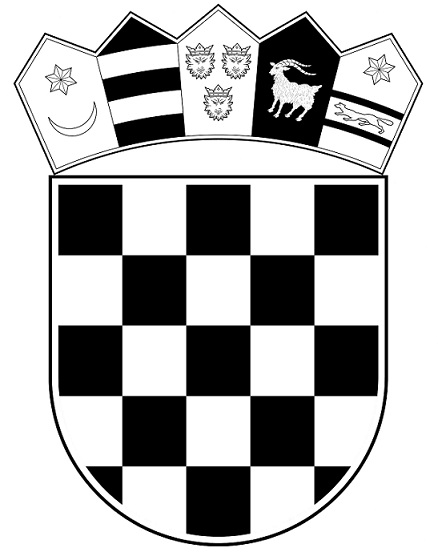 REPUBLIKA HRVATSKAMINISTARSTVO PRAVOSUĐA I UPRAVE      UPRAVA ZA ZATVORSKI SUSTAV                          I PROBACIJU                      Zatvor u Gospiću 